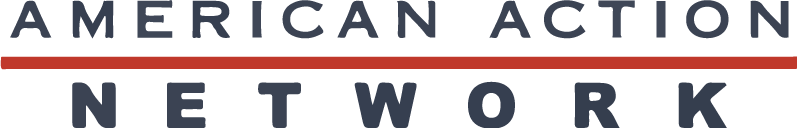 AAN Shares Elizabeth’s Obamacare Story nationwide and in 21 congressional districts:DISTRICTMEMBERMEDIA MARKETCA-10Jeff DenhamSacramentoCA-21David ValadaoFresno & BakersfieldCA-23Kevin McCarthyBakersfieldCA-49Darrell IssaSan DiegoCO-06Mike CoffmanDenverFL-26Carlos CurbeloMiamiIA-01Rod BlumCedar RapidsIA-03David YoungDes MoinesID-01Raul LabradorBoiseNC-11Mark MeadowsAshevilleNE-02Don BaconOmahaOH-04Jim JordanDayton & ClevelandOH-12Pat TiberiColumbusOR-02Greg WaldenMedford & BendPA-08Brian FitzpatrickPhiladelphiaTX-08Kevin BradyHoustonTX-23Will HurdSan AntonioTX-26Michael BurgessDallasVA-07Dave BratRichmondVA-10Barbara ComstockWashington, D.C.WI-01Paul RyanMilwaukee